О внесения изменений в решение Собрания депутатов муниципального образования город Советск Щекинского района от 25.08.2011 г № 54-133 «Об утверждении правил землепользования и застройки муниципального образования город Советск Щекинского района» в отношении территории по адресу: Щекинский район, МО г. Советск, г. Советск, ул. Школьная, в районе д. 13В соответствии со статьями 31-33,39,40 Градостроительного Кодекса РФ, главой 3 Правил землепользования и застройки муниципального образования город Советск Щекинского района, утвержденных решением Собрания депутатов муниципального образования город Советск Щекинского района   от 25.08.2011 № 54-133, Уставом муниципального образования город Советск Щекинского района, Собрание депутатов муниципального образования город Советск Щекинского района РЕШИЛО:     1. Внести в  графическую часть Правил землепользования и застройки муниципального образования город Советск Щекинского района следующие изменения:- земельный участок, расположенный по адресу: Тульская обл., Щекинский район, МО г. Советск, г. Советск, ул. Школьная, в районе д. 13 зону Р  – природно-рекреационную зону изменить на  Ж1 – зона застройки индивидуальными жилыми домами.2. Настоящее решение опубликовать в средствах массовой информации и разместить на официальном сайте МО г. Советск в сети Интернет.3. Настоящее решение вступает в силу со дня опубликования.Глава муниципального образованиягород Советск Щекинского района                                     Н. Б. Ермакова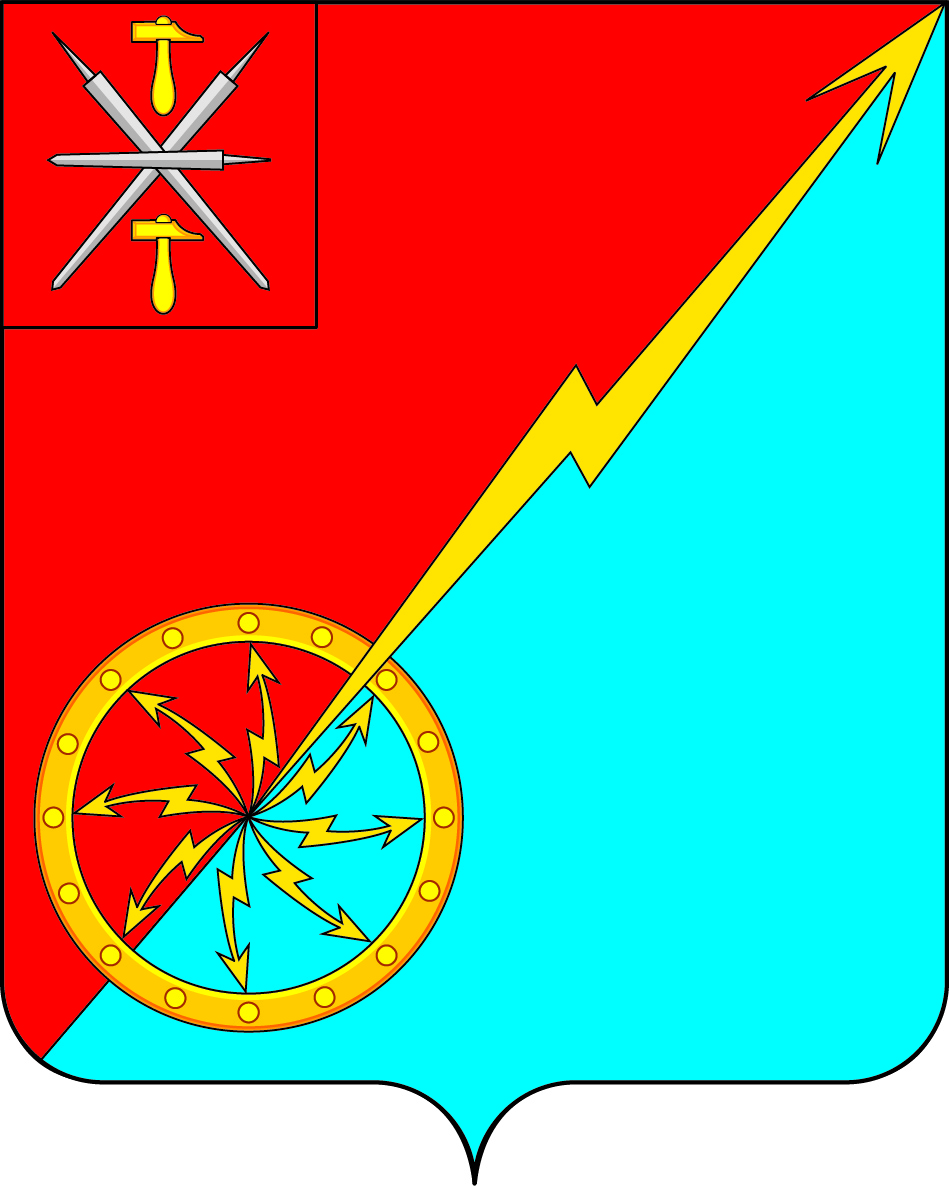 Собрание депутатов муниципального образованияСобрание депутатов муниципального образованиягород Советск Щекинского районагород Советск Щекинского районаIII созываIII созываРЕШЕНИЕРЕШЕНИЕот 29 сентября 2017 года№ 57-187